ПоздравлениеЛогиновой Тамары Ефимовны
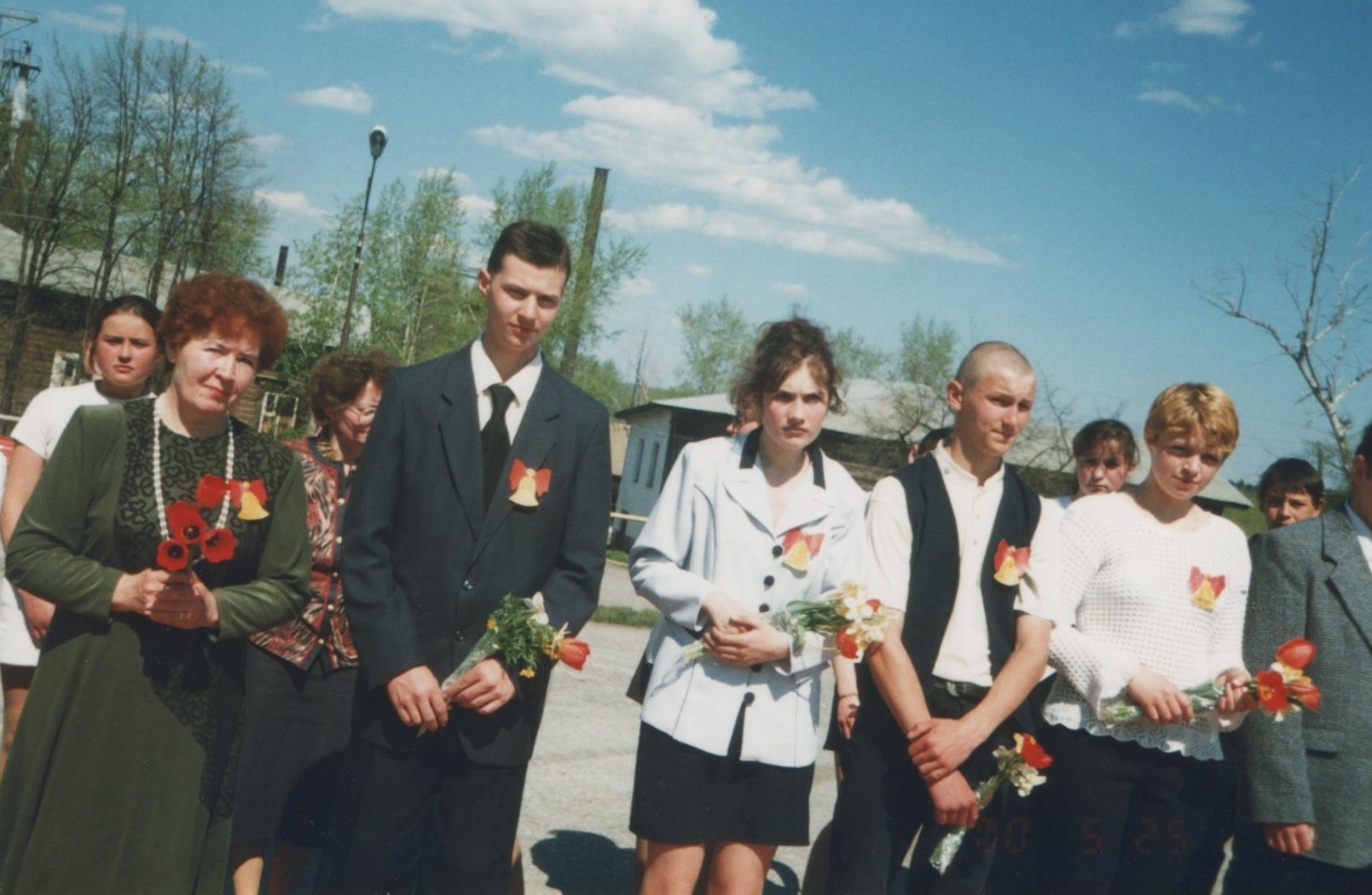 Дорогие моему сердцу выпускники Староуткинской школы!Поздравляю с праздником учащихся и учителей- Вечером встречи.- Не забывайте писать,не забывайте звонить друзьям,не забывайте говорить о любви к нашей школе.Радости, удачи, счастья желаю вам во всем.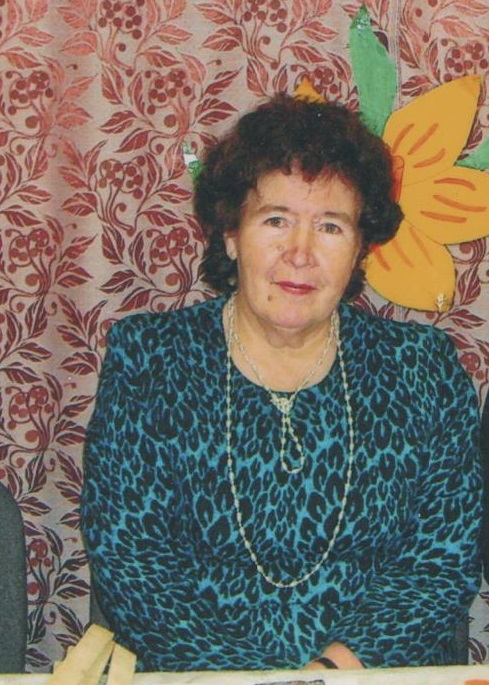 Поздравление выпускникам 1982 года.В ваших сердцах было стремление делать успешной нашу школьную жизнь, жизнь Родины.           Оценки «хорошо» и «отлично» вы получали не только за знания, но и за дежурство по школе.           Перевыполняя задания, собирали макулатуру, металлолом, лекарственные травы; убирали урожай картофеля и турнепса в колхозе « Новая жизнь», садили саженцы деревьев в Староуткинском лесничестве.Радовались спортивными достижениями наших сильных юношей, интересными сценариями классных мероприятий, составленных прекрасными девушками.             В 1981 году в город Севастополь ездили всем классом.Хороши были походы и угощение ухой, икряником на берегу Чусовой.Спасибо вам и вашим родителям за взаимопонимание и успешное сотрудничество. Вы трудились на пользу для окружающих вас людей, верны школьной дружбе.               Радости, удачи, счастья желаю вам во всем.                                                          4 февраля 2017 года                                                   Логинова Тамара Ефимовна
